КАЛЕНДАРЬ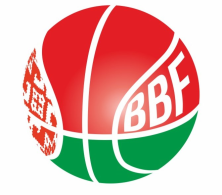 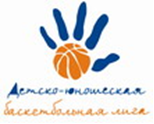 XXIV Детско-юношеской баскетбольной лиги - «Слодыч»II тур - девушки 2010-2011 гг.р., Дивизион 221-22 января 2022г., г. Гродно, ул. Поповича, 1 Команды – участницы:21 января 2022 (пятница)22 января 2022 (суббота)Главный судья	Василевко Наталья Владимировна                               +37529 8698205						 "Цмокi - Мiнск" – 3СДЮШОР №7 БК "Принеманье"-2"Цмокi - Мiнск" - 4ОГСДЮШОР №2 г.ОршаВремяматчаНазвание командысчётНазвание команды13.30"Цмокi - Мiнск" – 3ОГСДЮШОР №2 г.Орша14.50"Цмокi - Мiнск" - 4СДЮШОР №7 БК "Принеманье"-215.00КонкурсКонкурсКонкурс16.20СДЮШОР №7 БК "Принеманье"-2"Цмокi - Мiнск" – 317.40ОГСДЮШОР №2 г.Орша"Цмокi - Мiнск" - 4ВремяматчаНазвание командысчётНазвание команды11.30СДЮШОР №7 БК "Принеманье"-2ОГСДЮШОР №2 г.Орша